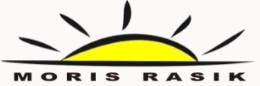                                MORIS RASIK TIMOR LESTEE S K R I T Ó R I O  C E N T R A L                    DEPARTAMENTO ADMINISTRASAUNUnit 334-335, 3rd Floor, Timor Plaza                                          ESKRITÓRIU CENTRAL    Av. Presidente Nicolau Lobato                                                        TIMOR PLAZA                Dili - Timor Leste                                                                          DILIAssuntu		: Anuncio Vaga Pozisaun		: REGIONAL MANAGER (Vaga 1) Tipu Vagas		: Kongkursu InternalMR loke Vaga External ba Pozisaun Rejional Manager (RM) nain Ida (1). Baze serbisu ba Rejional Manager nian maka iha Rejional Office Lahane Ocidental no hola responsabilidade atu kontrola Branch Aileu, Unit Maubisse no Unit Same (Municipiu Tolu).  Responsabilidade serbisu Regional Manager nian inklui:Reprezenta Moris Rasik iha TerenuOrganiza Rejiaun atu sae boot, forte no hetan susesuSerbisu iha Operations Manager nia okos no kordena ho diak ho OM hodi garante katak operasoens lao duni tuir regras no kriteriaSuperviziona U/BM siraVizita Unit/Branch sira tuir planu nebee estabelese fulan-fulan. Haree sira nia dokumentus loos ka lae, no kompletu ka lae;Komfirma iha Unit sira kona-ba sira nia Portfolio Outstanding, Savings Balance no osan fiziku iha Brancash nia laran.Kontrola PARKontrola uza Asets Moris Rasik nian iha RejiaunPrepara relatoriu ida nebee deit Rejiaun nian atu hatama ba Operations Manager, tuir informasaun ida nebee lo-loos no mo-moos;Identifika nesesidades treinamentu ba staff Rejiaun nianHatama ba OM propostas ka ideias foun ba atu hadia diak liu tan operasoens iha Rejiaun;Vizita centru sira tuir planu nebee estabelese fulan-fulan. Koalia ho kliente sira, esplika tuir Moris Rasik nia produktus, servisus, misaun no vizaun. Rona klientes sira nia komentariusVerifika centru nia engkontru no prosedimentus tuir duni regras ka lae;Kordena ho OM kona-ba SME Loans no mos Salary Loans atu kontrola Credit Officer sira nia serbisu. Haree sira halao serbisu tuir duni regras no kriterias ka lae. Haree sira uza Asets tuir duni regras no kriterias ka lae.Tulun OM atu halo konsolidasaun ba relatoriu no mos informasoens nebee MD presijaPartisipa iha engkontrus nivel Manajementu nianGarante katak instalasaun no Implementasaun MIS/BR.Net lao ho susesuKontribui ba Politikas no estratejias Moris Rasik nianIha Inisiativa no bele serbisu ho supervijaun nebee minimuBaze serbisu iha eskritoriu rejional.Pronto atu halo viajen bei-beikPronto atu halo tan serbisu seluk karik xefe sira husuKualifikasaun EsensialMinimu iha Diploma Ensino Secundario ka Ensino Superior (Universidade)Iha Esperiensia Serbisu Minimu Tinan 3 iha Area Micro Creditu ou sebisu Financeiru seluk, liu-liu iha area Gestão no Akontabilidade.Bele halao serbisu ho Komputador iha Programa Ms. Word, Ms. Excel no Ms. Power PointIha Surat Keterangan Kelakuan Baik (Karta Bom Comportamentu) husi DNRNProntu atu hela no halao serbisu iha Area Rurais liu-liu iha Municipiu tolu hanesan Aileu, Ainaro no Same.Importante:Iha Karta Konducão/SIM ba Motor.Ba maluk Timor oan nebee iha Interese, bele haruka Ita-boot sira nia Aplikasaun (karta requerimentu, CV no seluk tan) ba iha Eskritoriu Moris Rasik nian iha Timor Plaza-Dili (Units 334/335 – 3rd Floor), bele mos liu husi Email ba; calistro@morisrasik.com ou bele telephone ba numeru Telemovel HP +670 77357850 iha Oras Serbisu nian. Requerimentu Derizi ba Managing Director Moris Rasik (Sra. Maria Aurora dos Reis).Data hatama Aplikasaun hahu 23/04 – 07/05/2015 Dili; 23 – Abril - 2015Calistro Oliveira da Costa L. Ec.Administration Manager